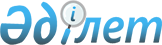 Об утверждении бюджета Хромтауского района на 2015-2017 годы
					
			С истёкшим сроком
			
			
		
					Решение Хромтауского районного маслихата Актюбинской области от 23 декабря 2014 года № 214. Зарегистрировано Департаментом юстиции Актюбинской области 16 января 2015 года № 4152. Срок действия решения - до 1 января 2016 года       В соответствии со статьей 6 Закона Республики Казахстан от 23 января 2001 года "О местном государственном управлении и самоуправлении в Республике Казахстан", пунктом 2 статьи 9 Бюджетного кодекса Республики Казахстан от 4 декабря 2008 года, Законом Республики Казахстан от 28 ноября 2014 года "О республиканском бюджете на 2015-2017 годы" районный маслихат РЕШИЛ:

       1. Утвердить бюджет Хромтауского района на 2015-2017 годы согласно приложениям 1, 2, 3, 4 в том числе на 2015 год в следующих объемах:

       1) Доходы                                                5 115 193 тысяч тенге;

       в том числе по: 

       налоговым поступлениям                                    3 003 309 тысяч тенге;

       неналоговым поступлениям                              680 991 тысяч тенге; 

       поступлениям от продажи

       основного капитала                                          15 700 тысяч тенге;

       поступлениям трансфертов                              1 515 096,1 тысяч тенге; 

       2) Затраты                                                5 125 629,8 тысяч тенге;

       в том числе: бюджетные изъятия                              899 566 тысяч тенге;

       3) чистое бюджетное кредитование                        9 574,4 тысяч тенге;

       в том числе: 

       бюджетные кредиты                                    13 898 тысяч тенге; 

       погашение бюджетных кредитов                              4 323,6 тысяч тенге; 

       4) сальдо по операциям 

       с финансовыми активами                                    20 000 тысяч тенге;

       в том числе:

       приобретение финансовых активов                        20 000 тысяч тенге; 

       5) дефицит (профицит) бюджета                              -40 011,2 тысяч тенге; 

       6) финансирование дефицита

       (использование профицита) бюджета

       Бюджета                                                40 011,2 тысяч тенге.

      Сноска. Пункт 1 с изменениями, внесенными решениями маслихата Хромтауского районного маслихата Актюбинской области от 10.03.2015 № 233 (вводится в действие с 01.01.2015); от 08.06.2015 № 255 (вводится в действие с 01.01.2015); от 06.08.2015 № 263 (вводится в действие с 01.01.2015); от 09.11.2015 № 284 (вводится в действие с 01.01.2015).

       2. Установить на 2015 год распределение общей суммы поступлений от налогов в бюджет района согласно решению областного маслихата № 255 от 10 декабря 2014 года в следующих размерах:

       1) по индивидуальному подоходному налогу с доходов, облагаемых у источника выплаты 50 процентов;

       2) по социальному налогу 50 процентов;

       3) по индивидуальному подоходному налогу с доходов, не облагаемых у источника выплаты, по индивидуальному подоходному налогу с физических лиц, по индивидуальному подоходному налогу с доходов иностранных граждан, облагаемых у источника выплаты, по индивидуальному подоходному налогу с доходов иностранных граждан, не облагаемых у источника выплаты зачисляются полностью в районный бюджет. 

       3. Установить, что в доход районного бюджета зачисляются: 

       налог на имущество с юридических лиц и индивидуальных предпринимателей;

       налог на имущество с физических лиц;

       земельный налог с физических лиц на земли сельскохозяйственного назначения;

       земельный налог с физических лиц на земли населенных пунктов;

       земельный налог на земли промышленности, связи, транспорта, обороны и иного несельскохозяйственного назначения;

       земельный налог с юридических лиц и индивидуальных предпринимателей, частных нотариусов и адвокатов на земли сельскохозяйственного назначения;

       земельный налог с юридических лиц и индивидуальных предпринимателей, частных нотариусов и адвокатов на земли населенных пунктов;

       налог на транспортные средства с юридических и физических лиц;

       единый земельный налог;

       акцизы на бензин и дизельное топливо, поступления за использование природных и других ресурсов;

       плата за пользование земельными участками;

       сбор за государственную регистрацию индивидуальных предпринимателей;

       лицензионный сбор за право занятия отдельными видами деятельности; 

       сбор за государственную регистрацию юридических лиц и учетную регистрацию филиалов и представительств, а также их перерегистрацию;

       сбор за государственную регистрацию залога движимого имущества и ипотеки судна или строящегося судна;

       сбор за государственную регистрацию транспортных средств, а также их перерегистрацию;

       сбор за государственную регистрацию прав на недвижимое имущество и сделок с ним;

       плата за размещение наружной (визуальной) рекламы в полосе отвода автомобильных дорог общего пользования местного значения и в населенных пунктах;

       фиксированный налог;

       госпошлины (по кодам 108102-108112);

       доходы от аренды имущества, находящегося в государственной собственности;

       штрафы, пени, санкции, взыскания, налагаемые государственными учреждениями, финансируемыми из государственного бюджета, а также содержащимися и финансируемыми из бюджета (сметы расходов) Национального Банка Республики Казахстан;

       прочие неналоговые поступления в районный бюджет; 

       поступление от продажи земельных участков.

       4. В соответствии со статьей 5 Закона Республики Казахстан от 28 ноября 2014 года "О республиканском бюджете на 2015-2017 годы" отрицательное сальдо, образовавшееся по состоянию на 31 декабря 1998 года в результате превышения сумм начисленных работодателями пособий по временной нетрудоспособности, беременности и родам, при рождении ребенка, на погребение, выплачивавшихся из Фонда государственного социального страхования, над начисленной суммой отчислений в указанный фонд, ежемесячно засчитывается в счет уплаты социального налога в пределах 4 процентов от фонда заработной платы.

       5. Принять к сведению и руководству, что в соответствии со статьей 10 Закона Республики Казахстан от 28 ноября 2014 года "О республиканском бюджете на 2015-2017 годы" установлено:

       с 1 января 2015 года:

       1) минимальный размер заработной платы 21 364 тенге;

       2) месячный расчетный показатель для исчисления пособий и иных социальных выплат, а также, для применения штрафных санкций, налогов и других платежей в соответствии с законодательством Республики Казахстан 1 982 тенге;

       3) величина прожиточного минимума для исчисления размеров базовых социальных выплат 21 364 тысяч тенге;

       6. Учесть в районном бюджете на 2015 год поступление целевых текущих трансфертов из республиканского бюджета, вошедшие в объем районного бюджета, в том числе: 

       на ежемесячную выплату денежных средств опекунам (попечителям) на содержание ребенка-сироты (детей-сирот), и ребенка (детей), оставшегося без попечения родителей - 25 048 тысяч тенге;

       на увеличение размера доплаты за квалификационную категорию учителям школ и воспитателям дошкольных организаций образования 29 588 тысяч тенге;

       на реализацию мер по содействию экономическому развитию регионов в рамках Программы "Развитие регионов" 14 896 тысяч тенге;

       на проведение противоэпизоотических мероприятий 38 778 тысяч тенге;

       на обеспечение охраны административных здание 3 725 тысяч тенге;

       на увеличение штатной численности местных исполнительных органов в сумме 20 085 тысяч тенге;

       на реализацию мер социальной поддержки специалистов 4 620 тысяч тенге. 

       Распределение указанных текущих трансфертов определяется на основании постановления районного акимата.

       7. Учесть в районном бюджете на 2015 год поступление текущих трансфертов из республиканского бюджета, в том числе:

       на реализацию государственного образовательного заказа в дошкольных организации образования 188 315 тысяч тенге, в том числе на повышение оплаты труда по новой модели с 1 июля 2015 года 27 815 тысяч тенге;

       на повышение оплаты труда учителям, прошедшим повышение квалификации по трехуровневой системе 56 386 тысяч тенге,из них 5 357 тысяч тенге,на повышение оплаты труда по новой модели с 1 июля 2015 года;

       на выплату ежемесячной надбавки за особые условия труда к должностным окладам работникам государственных учреждений,не являющихся государственными служащими,а также работников государственных предприятий,финансируемые из местного бюджета 161 713 тысяч тенге;

       на повышение уровня оплаты труда административных государственных служащих 0,0 тысяч тенге;

       на выплату государственной пособий на детей до 18 лет 0,0 тыс тенге;

       на проведение мероприятий, посвященных к 70-летию Победы в Великой Отечественной войне 15 160 тысяч тенге;

       Обеспечение нуждающихся инвалидов обязательными гигиеническими средствами и предоставление услуг специалистами жестового языка, индивидуальными помощниками в соответствии с индивидуальной программой реабилитации инвалида – 6 503 тысяч тенге;

      На реализацию плана мероприятий по обеспечению прав и улучшению качества жизни инвалидов (установка дорожных знаков и указателей в местах расположений организаций, ориентированных на обслуживание инвалидов) – 1 347,3 тысяч тенге;

      На содержание подразделений местных исполнительных органов агропромышленного комплекса – 2 197 тысяч тенге;

      На содержание штатной численности отделов регистрации актов гражданского состояния – 758 тысяч тенге.

       Распределение указанных текущих трансфертов определяется на основании постановления районного акимата.

      Сноска. Пункт 7 с изменениями, внесенными решениями маслихата Хромтауского района Актюбинской области от 08.06.2015 № 255 (вводится в действие с 01.01.2015); от 06.08.2015 № 263 (вводится в действие с 01.01.2015); от 09.11.2015 № 284 (вводится в действие с 01.01.2015).

       8. Учесть в районном бюджете на 2015 год поступление текущих трансфертов из областного бюджета, в том числе:

       на разработку генеральных планов совмещенных с проектом детальной планировки, проектов детальной планировки и проектов застройки населенных пунктов 8 132 тысяч тенге;

       на возмещение (50%) стоимости сельскохозяйственных животных (крупного и мелкого рогатого скота) больных туберкулезом, направляемых на санитарный убой 12 360 тысяч тенге;

       на благоустройство и озеленение населенных пунктов 2 837 тысяч тенге;

       на обследование психического здоровья детей и подростков, оказание психолого - медико-педагогической консультативной помощи населения 9 341 тысяч тенге;

       на содержание ребенка ( детей), переданного патронатным воспитателям 57 тысяч тенге;

       на дополнительное образование для детей и юношества по спорту 32 701 тысяч тенге;

       по программе "Дорожная карта Занятости-2020", в том числе;

       на капитальный ремонт автомобильной дороги Подьезд к селу Абай 0,0 тысяч тенге;

       на капитальный ремонт сельского Дома культуры в селе Бугетсай 1 692 тысяч тенге;

       на капитальный ремонт средней школы в селе Аккудук 0,0 тысяч тенге;

       На капитальные расходы подведомственных государственных учреждений и организаций - 187 169 тысяч тенге по сфере образования, в том числе: детской дошкольной организаций № 3 - 75 400 тысяч тенге и детской дошкольной организаций № 4 – 121 300 тысяч тенге.

       Распределение указанных текущих трансфертов определяется на оснований постановления районного акимата.

      Сноска. Пункт 8 с изменениями, внесенными решениями маслихата Хромтауского районного маслихата Актюбинской области от 10.03.2015 № 233 (вводится в действие с 01.01.2015); от 08.06.2015 № 255 (вводится в действие с 01.01.2015); от 06.08.2015 № 263 (вводится в действие с 01.01.2015); от 09.11.2015 № 284 (вводится в действие с 01.01.2015).

       9. Учесть в районном бюджете на 2015 год поступление трансфертов на развитие из областного бюджета, в том числе:

       на строительство двух двухэтажных 10-ти квартирных жилых домов №№ 755,756 в микрорайоне "22 квартал" в городе Хромтау - 2 908 тысяч тенге;

       на разработку проектно – сметной документации на строительство Донской средней школы на 600 мест – 12 685 тысяч тенге;

       На строительство трехэтажного 24-х квартирного жилого дома малосемейного типа по улице Алипова в городе Хромтау – 12 300 тысяч тенге.

       Распределение указанных трансфертов на развитие определятся на основании постановления районного акимата.

      Сноска. Пункт 9 с изменениями, внесенными решениями маслихата Хромтауского районного маслихата Актюбинской области от 10.03.2015 № 233 (вводится в действие с 01.01.2015); от 06.08.2015 № 263 (вводится в действие с 01.01.2015).

       10. Учесть в районном бюджете на 2015 год поступление целевых трансфертов на развитие из республиканского бюджета, в том числе:

       на строительство двух двухэтажных 10-ти квартирных жилых домов №№ 755,756 в микрорайоне "22 квартал" в городе Хромтау - 37 425 тысяч тенге; 

       Распределение указанных трансфертов на развитие определяется на основании постановления акимата. 

       11. Учесть в районном бюджете на 2015 год поступление целевых трансфертов на развитие из республиканского бюджета по программе "Развитие моногородов", в том числе:

       на строительство сетей электроснабжения 22 квартала города Хромтау 323 303 тысяч тенге;

       на строительство полигона твердых бытовых отходов в городе Хромтау 0,0 тысяч тенге;

       на строительство инженерных сетей для строительства 5-ти этажного жилого дома по ул.бр.Жубановых,11 в городе Хромтау 52 258 тысяч тенге;

       Распределение указанных трансфертов на развитие определяется на основании постановления акимата.

      Сноска. Пункт 11 с изменением, внесенным решением маслихата Хромтауского района Актюбинской области от 08.06.2015 № 255 (вводится в действие с 01.01.2015).

       12. Учесть в районном бюджете на 2015 год поступление целевых трансфертов на развитие из областного бюджета по программе "Развитие моногородов", в том числе:

       на строительство сетей электроснабжения 22 квартала города Хромтау 0,0 тысяч тенге;

       на строительство полигона твердых бытовых отходов в городе Хромтау 0,0 тысяч тенге;

       на строительство инженерных сетей для строительства 5-ти этажного жилого дома по ул.бр.Жубановых,11 в городе Хромтау 0,0 тысяч тенге;

       На строительство сетей водоснабжения жилого квартала малоэтажной застройки № 22 в городе Хромтау – 58 400 тысяч тенге.

       На строительство сетей электроснабжения и водоснабжения в микрорайоне "Новая станция" в городе Хромтау – 30 474 тысяч тенге.

       На строительство полигона твердых бытовых отходов в городе Хромтау – 108 705 тысяч тенге;

      На строительство электросетей "22 квартала" города Хромтау – 60 095 тысяч тенге;

      На реконструкцию автомобильных дорог города Хромтау – 64 460,7 тысяч тенге.

      на проведение инженерных сетей для 5-ти этажного жилого дома по улице Братьев Жубановых, 11 в городе Хромтау – 2 188,1 тысяч тенге.

      Распределение указанных трансфертов определяется на основании постановления акимата.

      Сноска. Пункт 12 с изменениями, внесенными решениями маслихата Хромтауского районного маслихата Актюбинской области от 10.03.2015 № 233 (вводится в действие с 01.01.2015); от 08.06.2015 № 255 (вводится в действие с 01.01.2015); от 06.08.2015 № 263 (вводится в действие с 01.01.2015); от 09.11.2015 № 284 (вводится в действие с 01.01.2015).

       13. Учесть в районном бюджете на 2015 год поступление текущих трансфертов с республиканского бюджета по программе "Развития моногородов", в том числе: 

       на капитальный ремонт автомобильной дороги по ул.Айтекеби в г. Хромтау 63 226 тысяч тенге;

       на предоставление грантов на развитие новых производств 0,0 тысяч тенге;

       на субсидирование процентной ставки по кредитам банков для реализации проектов 0,0 тысяч тенге;

       Распределение указанных текущих трансфертов определяется на основании постановления акимата.

      Сноска. Пункт 13 с изменениями, внесенными решениями маслихата Хромтауского района Актюбинской области от 08.06.2015 № 255 (вводится в действие с 01.01.2015); от 09.11.2015 № 284 (вводится в действие с 01.01.2015).

       14. Учесть в районном бюджете на 2015 год поступление кредитов, в том числе:

       на реализацию мер социальной поддержки специалистов 13 898 тысяч тенге;

       на микрокредитование предпринимательства 0,0 тысяч тенге;

      Сноска. Пункт 14 с изменениями, внесенными решением маслихата Хромтауского района Актюбинской от 09.11.2015 № 284 (вводится в действие с 01.01.2015).

       15. Утвердить резерв местного исполнительного органа района на 2015 год в сумме 74 000 тысяч тенге. 

       16. Утвердить перечень районных бюджетных программ, не подлежащих секвестру в процессе исполнения районного бюджета на 2015 год, согласно приложения 2. 

       17. Настоящее решение вводится в действие с 1 января 2015 года.

 Бюджет Хромтауского района на 2015 год      Сноска. Приложение 1 - в редакции решения маслихата Хромтауского районного маслихата Актюбинской области от 09.11.2015 № 284 (вводится в действие с 01.01.2015).

 Перечень районных бюджетных программ на 2015 года не подлежащих секвестированию в процессе исполнения районного бюджета Районный бюджет на 2016 год Районный бюджет на 2017 год
					© 2012. РГП на ПХВ «Институт законодательства и правовой информации Республики Казахстан» Министерства юстиции Республики Казахстан
				
      Председатель сессии
 районного маслихата

Секретарь районногомаслихата

      Б.Ашабаев

Д.Мулдашев
Приложение № 1 к решению районного маслихата № 214 от 23 декабря 2014 годаКатегория

Категория

Категория

Категория

сумма (тыс.тенге)

класс

класс

класс

сумма (тыс.тенге)

подкласс

подкласс

сумма (тыс.тенге)

наименование

сумма (тыс.тенге)

1

2

3

4

5

I. Доходы

5 115 193

1

Налоговые поступления

3 003 664

01

Подоходный налог

744 900

2

Индивидуальный подоходный налог

744 900

Индивидуальный подоходный налог с доходов, облагаемых у источника выплаты

696 240

Индивидуальный подоходный налог с доходов не облагаемых у источника выплаты

34 900

Индивидуальный подоходный налог с доходов иностранных граждан, облагаемых у источника выплат

13 760

03

Социальный налог

588 062

1

Социальный налог

588 062

Социальный налог

588 062

04

Налог на собственность

1 636 527

1

Налог на имущество

1 551 111

Налог на имущество юридических лиц и индивидуальных предпринимателей

1 546 742

Налог на имущество физических лиц

4 369

3

Земельный налог

18 846

Земельный налог с физических лиц на земли сельскохозяйственного назначения

44

Земельный налог с физических лиц на земли населенных пунктов

1 405

Земельный налог на земли промышленности, транспорта, связи, обороны и иного несельскохозяйственного назначения

4 000

Земельный налог с юридических лиц и индивидуальных предпринимателей, частных нотариусов и адвокатов на земли сельскохозяйственного назначения

19

Земельный налог с юридических лиц, индивидуальных предпринимателей, частных нотариусов и адвокатов на земли населенных пунктов

7 080

Земельный налог, за исключением земельного налога с физических лиц на земли населенных пунктов

6 298

4

Налог на транспортные средства

62 000

Налог на транспортные средства с юридических лиц

14 500

Налог на транспортные средства с физических лиц

47 500

5

Единый земельный налог

4 570

Единый земельный налог

4 570

05

Внутренние налоги на товары, работы и услуги

25 602

2

Акцизы

4 810

Бензин (за исключением авиационного) и дизельное топливо, произведенных на территории Республики Казахстан

2 558

Бензин (за исключением авиационного) реализуемый юридическими и физическими лицами в розницу, а также используемый на собственные производственные нужды

1 392

Дизельное топливо, реализуемое юридическими и физическими лицами в розницу а также используемое на собственные производственные нужды

860

3

Поступления за использование природных и других ресурсов

10 100

Плата за пользование земельными участками

10 100

4

Сборы за ведение предпринимательской и профессиональной деятельности 

10 132

Сбор за государственную регистрацию индивидуальных предпринимателей

635

Лицензионный сбор за право занятия отдельными видами деятельности

860

Сбор за государственную регистрацию юридических лиц и учетную регистрацию филиалов и представительств, а также их перерегистрацию

49

Сбор за государственную регистрацию залога движимого имущества

265

Сбор за государственную регистрацию транспортных средств, а также их перерегистрацию

390

Сбор за государственную регистрацию прав на недвижимое имущество и сделок с ним

3 000

Регистрационный сбор, зачисляемый в местный бюджет

4 933

5

Фиксированный налог

560

 08

1

Государственная пошлина

8 573

Государственная пошлина, взимаемая с подаваемых в суд исковых заявлений, заявлений особого искового производства, заявлений (жалоб) по делам особого производства, заявлений о вынесении судебного приказа, заявлений о выдаче дубликата исполнительного листа, заявлений о выдаче исполнительных листов на принудительное исполнение решений третейских (арбитражных) судов и иностранных судов, заявлений о повторной выдаче копий судебных актов, исполнительных листов и иных документов, за исключением государственной пошлины с подаваемых в суд исковых заявлений к государственным учреждениям

2 940

Государственная пошлина, взимаемая за регистрацию актов гражданского состояния, а также за выдачу гражданам справок и повторных свидетельств о регистрации актов гражданского состояния и свидетельств в связи с изменением, дополнением и восстановлением записей актов гражданского состояния

1 085

Государственная пошлина, взимаемая за оформление документов на право выезда за границу и приглашение в Республику Казахстан лиц из других государств, а также за внесение изменений в эти документы

115

Государственная пошлина, взимаемая за оформление документов о приобретении гражданства Республики Казахстан, восстановлении гражданства Республики Казахстан и прекращении гражданства Республики Казахстан

8

Государственная пошлина, взимаемая за регистрацию места жительства

395

Государственная пошлина, взимаемая за выдачу удостоверения охотника и его ежегодную регистрацию

24

Государственная пошлина, взимаемая за регистрацию и перерегистрацию каждой единицы гражданского, служебного оружия физических и юридических лиц (за исключением холодного охотничьего, сигнального, огнестрельного бесствольного, механических распылителей, аэрозольных и других устройств, снаряженных слезоточивыми или раздражающими веществами, пневматического оружия с дульной энергией не более 7,5 Дж и калибра до 4,5 мм включительно)

15

Государственная пошлина за выдачу разрешений на хранение или хранение и ношение, транспортировку, ввоз на территорию Республики Казахстан и вывоз из Республики Казахстан оружия и патронов к нему

56

Государственная пошлина, взимаемая за выдачу удостоверений тракториста -машиниста

44

Государственная пошлина, зачисляемая в местный бюджет

3891

2

Неналоговые поступления 

580 432,9

01

Доходы от государственной собственности

8 941,9

5

Доходы от аренды имущества, находящегося в государственной собственности 

8 845

Доходы от аренды имущества, находящегося в коммунальной собственности района (города областного значения), за исключением доходов от аренды государственного имущества, находящегося в управлении акимов города районного значения, села, поселка, сельского округа

345

Доходы от аренды жилищ из жилищного фонда, находящегося в коммунальной собственности района (города областного значения), за исключением доходов от аренды государственного имущества, находящегося в управлении акимов города районного значения, села, поселка, сельского округа

8 500

7

Вознаграждения по кредитам, выданным из государственного бюджета

96,9

Вознаграждения по бюджетным кредитам, выданным из местного бюджета физическим лицам

96,9

06

Прочие неналоговые поступления

571 491

1

Прочие неналоговые поступления

571 491

Прочие неналоговые поступления в местный бюджет

571 491

3

Поступления от продажи основного капитала

16 000

03

Продажа земли и нематериальных активов

16 000

1

Продажа земли 

16 000

Поступления от продажи земельных участков

16 000

4

Поступления трансфертов

1 515 096,1

02

Трансферты из вышестоящих органов государственного управления

1 515 096,1

2

Трансферты из областного бюджета

1 515 096,1

Целевые текущие трансферты 

749 894,3

Целевые трансферты на развитие 

765 201,8

функ. группа

функ. группа

функ. группа

функ. группа

функ. группа

сумма (тыс.тенге)

функ. подгруппа

функ. подгруппа

функ. подгруппа

функ. подгруппа

сумма (тыс.тенге)

администратор

администратор

администратор

сумма (тыс.тенге)

программа

программа

сумма (тыс.тенге)

наименование

сумма (тыс.тенге)

1

2

3

4

5

6

II. Затраты

5 125 629,8

1

Государственные услуги общего характера

255 273,7

01

Представительные, исполнительные и другие органы, выполняющие общие функции государственного управления

212 697,7

112

Аппарат маслихата района (города областного значения)

12 140

001

Услуги по обеспечению деятельности маслихата района (города областного значения)

12 140

122

Аппарат акима района (города областного значения)

52 694

001

Услуги по обеспечению деятельности акима района (города областного значения)

52 694

123

Аппарат акима района в городе, города районного значения, поселка, села, сельского округа

147 863,7

001

Услуги по обеспечению деятельности акима района в городе, города районного значения, поселка, села, сельского округа

146 683,7

022

Капитальные расходы государственного органа

1 180

02

Финансовая деятельность

25 564

452

Отдел финансов района (города областного значения)

25 564

001

Услуги по реализации государственной политики в области исполнения бюджета и управления коммунальной собственностью района (города областного значения)

19 279

003

Проведение оценки имущества в целях налогообложения

980

010

Приватизация, управление коммунальным имуществом, постприватизационная деятельность и регулирование споров, связанных с этим

5 305

05

Планирование и статистическая деятельность

10 409

453

Отдел экономики и бюджетного планирования района (города областного значения)

10 409

001

Услуги по реализации государственной политики в области формирования и развития экономической политики, системы государственного планирования

10 409

09

Прочие государственные услуги общего характера

6 603

458

Отдел жилищно-коммунального хозяйства, пассажирского транспорта и автомобильных дорог района (города областного значения)

6 603

001

Услуги по реализации государственной политики на местном уровне в области жилищно-коммунального хозяйства, пассажирского транспорта и автомобильных дорог

6 603

2

Оборона

4 005

01

Военные нужды

1 385

122

Аппарат акима района (города областного значения)

1 385

005

Мероприятия в рамках исполнения всеобщей воинской обязанности 

1 385

02

Организация работы по чрезвычайным ситуациям

2 620

122

Аппарат акима района (города областного значения)

2 620

006

Предупреждение и ликвидация чрезвычайных ситуаций в масштабах района (города областного значения)

2 001

007

Мероприятия по профилактике и тушению степных пожаров районного (городского) масштаба, а также пожаров в населенных пунктах, в которых не созданы органы государственной противопожарной службы

619

4

Образование

2 530 668

01

Дошкольное воспитание и обучение

389 524,4

464

Отдел образования района (города областного значения)

389 524,4

009

Обеспечение деятельности организаций дошкольного воспитания и обучения

201 209,4

040

Реализация государственного образовательного заказа в дошкольных организациях образования

188 315

02

Начальное, основное среднее и общее среднее образование

1 856 248,6

464

Отдел образования района (города областного значения)

1 821 830,6

003

Общеобразовательное обучение

1 777 253,4

006

Дополнительное образование для детей

44 577,2

465

Отдел физической культуры и спорта района (города областного значения)

34 418

017

Дополнительное образование для детей и юношества по спорту

34 418

09

Прочие услуги в области образования

284 895

466

Отдел архитектуры, градостроительства и строительства района (города областного значения)

12 685

037

Строительство и реконструкция объектов образования

12 685

464

Отдел образования района (города областного значения)

272 210

001

Услуги по реализации государственной политики на местном уровне в области образования 

8 905

004

Информатизация системы образования в государственных учреждениях образования района (города областного значения)

5 057

005

Приобретение и доставка учебников, учебно-методических комплексов для государственных учреждений образования района (города областного значения)

22 851

007

Проведение школьных олимпиад, внешкольных мероприятий и конкурсов районного (городского) масштаба

210

012

Капитальные расходы государственного органа

1 100

015

Ежемесячная выплата денежных средств опекунам (попечителям) на содержание ребенка-сироты (детей-сирот) и ребенка (детей), оставшегося без попечения родителей

25 048

029

Обследование психического здоровья детей и подростков и оказание психолого-медико-педагогической консультативной помощи населению

10 020

067

Капитальные расходы подведомственных государственных учреждений и организаций

199 019

6

Социальная помощь и социальное обеспечение 

155 836,4

01

Социальное обеспечение

57

464

Отдел образования района (города областного значения)

57

030

Содержание ребенка (детей), переданного патронатным воспитателям

57

02

Социальная помощь

139 366,1

123

Аппарат акима района в городе, города районного значения, поселка, села, сельского округа

11 546,3

003

Оказание социальной помощи нуждающимся гражданам на дому

11 546,3

451

Отдел занятости и социальных программ района (города областного значения)

127 819,8

002

Программа занятости

18 290,1

004

Оказание социальной помощи на приобретение топлива специалистам здравоохранения, образования, социального обеспечения, культуры, спорта и ветеринарии в сельской местности в соответствии с законодательством Республики Казахстан

7 846

005

Государственная адресная социальная помощь

473

006

Оказание жилищной помощи 

1 264

007

Социальная помощь отдельным категориям нуждающихся граждан по решениям местных представительных органов

67 746,7

016

Государственные пособия на детей до 18 лет

6 140

017

Обеспечение нуждающихся инвалидов обязательными гигиеническими средствами и предоставление услуг специалистами жестового языка, индивидуальными помощниками в соответствии с индивидуальной программой реабилитации инвалида

10 900

052

Проведение мероприятий, посвященных семидесятилетию Победы в Великой Отечественной войне

15 160

09

Прочие услуги в области социальной помощи и социального обеспечения

16 413,3

451

Отдел занятости и социальных программ района (города областного значения)

15 066

001

Услуги по реализации государственной политики на местном уровне в области обеспечения занятости и реализации социальных программ для населения

14 851

011

Оплата услуг по зачислению, выплате и доставке пособий и других социальных выплат

215

458

Отдел жилищно-коммунального хозяйства, пассажирского транспорта и автомобильных дорог района (города областного значения)

1 347,3

050

Реализация Плана мероприятий по обеспечению прав и улучшению качества жизни инвалидов

1 347,3

7

Жилищно-коммунальное хозяйство

219 702

01

Жилищное хозяйство

84 635

455

Отдел культуры и развития языков района (города областного значения)

1 692

024

Ремонт объектов в рамках развития городов и сельских населенных пунктов по Дорожной карте занятости 2020

1 692

458

Отдел жилищно-коммунального хозяйства, пассажирского транспорта и автомобильных дорог района (города областного значения)

3 000

031

Изготовление технических паспортов на объекты кондоминиумов

3 000

466

Отдел архитектуры, градостроительства и строительства района (города областного значения)

79 943

003

Проектирование и (или) строительство, реконструкция жилья коммунального жилищного фонда

58 691

004

Проектирование, развитие, обустройство и (или) приобретение инженерно-коммуникационной инфраструктуры 

21 252

02

Коммунальное хозяйство

48 063

458

Отдел жилищно-коммунального хозяйства, пассажирского транспорта и автомобильных дорог района (города областного значения)

12 314

012

Функционирование системы водоснабжения и водоотведения

3 000

026

Организация эксплуатации тепловых сетей, находящихся в коммунальной собственности районов (городов областного значения)

1 000

027

Организация эксплуатации сетей газификации, находящихся в коммунальной собственности районов (городов областного значения)

2 814

028

Развитие коммунального хозяйства

5 500

466

Отдел архитектуры, градостроительства и строительства района (города областного значения)

35 749

005

Развитие коммунального хозяйства

35 749

03

Благоустройство населенных пунктов

87 004

123

Аппарат акима района в городе, города районного значения, поселка, села, сельского округа

84 167

008

Освещение улиц населенных пунктов

23 948

009

Обеспечение санитарии населенных пунктов

43 402

011

Благоустройство и озеленение населенных пунктов

16 817

458

Отдел жилищно-коммунального хозяйства, пассажирского транспорта и автомобильных дорог района (города областного значения)

2 837

018

Благоустройство и озеленение населенных пунктов

2 837

8

Культура, спорт, туризм и информационное пространство

116 924,1

01

Деятельность в области культуры

62 725

455

Отдел культуры и развития языков района (города областного значения)

62 725

003

Поддержка культурно - досуговой работы

62 725

02

Спорт

10 014

465

Отдел физической культуры и спорта района (города областного значения)

10 014

001

Услуги по реализации государственной политики на местном уровне в сфере физической культуры и спорта

4 014

006

Проведение спортивных соревнований на районном (города областного значения) уровне

6 000

03

Информационное пространство

26 825,1

455

Отдел культуры и развития языков района (города областного значения)

18 745

006

Функционирование районных (городских) библиотек

18 745

456

Отдел внутренней политики района (города областного значения)

8 080,1

002

Услуги по проведению государственной информационной политики

8 080,1

09

 Прочие услуги по организации культуры, спорта, туризма и информационного пространства 

17 360

455

Отдел культуры и развития языков района (города областного значения)

8 656

001

Услуги по реализации государственной политики на местном уровне в области развития языков и культуры 

7 897

032

Капитальные расходы подведомственных государственных учреждений и организаций

759

456

Отдел внутренней политики района (города областного значения)

8 704

001

Услуги по реализации государственной политики на местном уровне в области информации, укрепления государственности и формирования социального оптимизма граждан

4 447

003

Реализация мероприятий в сфере молодежной политики

4 257

10

Сельское, водное, лесное, рыбное хозяйство, особо охраняемые природные территории, охрана окружающей среды и животного мира, земельные отношения

99 994

01

Сельское хозяйство

44 276

453

Отдел экономики и бюджетного планирования района (города областного значения)

4 620

099

Реализация мер по оказанию социальной поддержки специалистов

4 620

474

Отдел сельского хозяйства и ветеринарии района (города областного значения)

39 656

001

Услуги по реализации государственной политики на местном уровне в сфере сельского хозяйства и ветеринарии 

16 597

003

Капитальные расходы государственного органа

2 199

007

Организация отлова и уничтожения бродячих собак и кошек

1 500

008

Возмещение владельцам стоимости изымаемых и уничтожаемых больных животных, продуктов и сырья животного происхождения

12 360

012

Проведение мероприятий по идентификации сельскохозяйственных животных 

7 000

06

Земельные отношения

11 354

463

Отдел земельных отношений района (города областного значения)

11 354

001

Услуги по реализации государственной политики в области регулирования земельных отношений на территории района (города областного значения)

8 624

006

Землеустройство, проводимое при установлении границ районов, городов областного значения, районного значения, сельских округов, поселков, сел

2 730

09

Прочие услуги в области сельского, водного, лесного, рыбного хозяйства, охраны окружающей среды и земельных отношений

44 364

474

Отдел сельского хозяйства и ветеринарии района (города областного значения)

44 364

013

Проведение противоэпизоотических мероприятий

44 364

11

Промышленность, архитектурная, градостроительная и строительная деятельность

18 906

02

Архитектурная, градостроительная и строительная деятельность

18 906

466

Отдел архитектуры, градостроительства и строительства района (города обласного значения)

18 906

001

Услуги по реализации государственной политики в области строительства, улучшения архитектурного облика городов, районов и населенных пунктов области и обеспечению рационального и эффективного градостроительного освоения территории района (города областного значения)

8 774

013

Разработка схем градостроительного развития территории района, генеральных планов городов районного (областного) значения, поселков и иных сельских населенных пунктов

10 132

12

Транспорт и коммуникация

18 424

01

Автомобильный транспорт

18 424

458

Отдел жилищно-коммунального хозяйства, пассажирского транспорта и автомобильных дорог района (города областного значения)

18 424

023

Обеспечение функционирования автомобильных дорог

18 424

13

Прочие

792 607,9

03

Поддержка предпринимательской деятельности и защита конкуренции

4 602

469

Отдел предпринимательства района (города областного значения)

4 602

001

Услуги по реализации государственной политики на местном уровне в области развития предпринимательства

4 602

09

Прочие

788 005,9

123

Аппарат акима района в городе, города районного значения, поселка, села, сельского округа

6 387

040

Реализация мер по содействию экономическому развитию регионов в рамках Программы "Развитие регионов" 

6 387

452

Отдел финансов района (города областного значения)

10 000

012

Резерв местного исполнительного органа района (города областного значения) 

10 000

458

Отдел жилищно-коммунального хозяйства, пассажирского транспорта и автомобильных дорог района (города областного значения)

127 686,8

044

Текущее обустройство моногородов

63 226

085

Реализация бюджетных инвестиционных проектов в моногородах

64 460,8

464

Отдел образования района (города областного значения)

8 509

041

Реализация мер по содействию экономическому развитию регионов в рамках Программы "Развитие регионов" 

8 509

466

Отдел архитектуры, градостроительства и строительства района (города областного значения)

635 423,1

085

Реализация бюджетных инвестиционных проектов в моногородах

635 423,1

14

Обслуживание долга

96,9

01

Обслуживание долга

96,9

452

Отдел финансов района (города областного значения)

96,9

013

Обслуживание долга местных исполнительных органов по выплате вознаграждений и иных платежей по займам из областного бюджета

96,9

15

Трансферты

913 191,8

01

Трансферты

913 191,8

452

Отдел финансов района (города областного значения)

913 191,8

006

Возврат неиспользованных (недоиспользованных) целевых трансфертов

11 930,8

007

Бюджетные изъятия

899 566

051

Трансферты органам местного самоуправления

1 695

III. Чистое бюджетное кредитование

9 574,4

Бюджетные кредиты

13 898

10

Сельское, водное, лесное, рыбное хозяйство, особо охраняемые природные территории, охрана окружающей среды и животного мира, земельные отношения

13 898

01

Сельское хозяйство

13 898

453

Отдел экономики и бюджетного планирования района (города областного значения)

13 898

006

Бюджетные кредиты для реализации мер социальной поддержки специалистов

13 898

категория

категория

категория

категория

сумма (тыс.тенге)

класс

класс

класс

сумма (тыс.тенге)

подкласс

подкласс

сумма (тыс.тенге)

наименование

сумма (тыс.тенге)

1

2

3

4

5

5

Погашение бюджетных кредитов

 

4 323,6

01

Погашение бюджетных кредитов

 

4 323,6

1

Погашение бюджетных кредитов выданных из государственного бюджета

4 323,6

функ. группа

функ. группа

функ. группа

функ. группа

функ. группа

сумма (тыс.тенге)

функ. подгруппа

функ. подгруппа

функ. подгруппа

функ. подгруппа

сумма (тыс.тенге)

администратор

администратор

администратор

сумма (тыс.тенге)

программа

программа

сумма (тыс.тенге)

наименование

сумма (тыс.тенге)

1

2

3

4

5

6

13

IV Сальдо по операциям с финансовыми активами

20 000

Приобретение финансовых активов

20 000

9

Прочие

20 000

Прочие

20 000

458

Отдел жилищно-коммунального хозяйства, пассажирского транспорта и автомобильных дорог района (города областного значения)

20 000

065

Формирование или увеличение уставного капитала юридических лиц

20 000

V.Дефицит (профицит) бюджета

-40 011,2

VI. Финансирование дефицита (использование профицита) бюджета

40 011,2

категория

категория

категория

категория

сумма (тыс.тенге)

класс

класс

класс

сумма (тыс.тенге)

подкласс

подкласс

сумма (тыс.тенге)

наименование

сумма (тыс.тенге)

1

2

3

4

5

 7

Поступление займов

13 898

01

Внутренние государственные займы

13 898

2

Договора займа

13 898

функ. группа

функ. группа

функ. группа

функ. группа

функ. группа

сумма (тыс.тенге)

функ. подгруппа

функ. подгруппа

функ. подгруппа

функ. подгруппа

сумма (тыс.тенге)

администратор

администратор

администратор

сумма (тыс.тенге)

программа

программа

сумма (тыс.тенге)

наименование

сумма (тыс.тенге)

1

2

3

4

5

6

16

Погашение займов

4 323,6

1

Погашение займов

4 323,6

452

Отдел финансов района (города областного значения)

4 323,6

008

Погашение долга местного исполнительного органа перед вышестоящим бюджетом

4 323,6

категория

категория

категория

категория

сумма (тыс.тенге)

класс

класс

класс

сумма (тыс.тенге)

подкласс

подкласс

сумма (тыс.тенге)

наименование

сумма (тыс.тенге)

1

2

3

4

5

8

Используемые остатки бюджетных средств 

30 436,8

01

Остатки бюджетных средств 

30 436,8

1

Свободные остатки бюджетных средств 

30 436,8

Приложение № 2 к решению районного маслихата № 214 от 23 декабря 2014 годафункц.группа

функц.группа

функц.группа

функц.группа

администратор

администратор

администратор

программа

программа

НАИМЕНОВАНИЕ

4 

Образование 

464 

Отдел образования района (города областного значения) 

003 

Общеобразовательное обучение 

Приложение № 3 к решению районного маслихата № 214 от 23 декабря 2014 годаКатегория

Категория

Категория

Категория

Категория

Сумма (тыс.тенге)

 

Класс

Класс

Класс

Класс

Сумма (тыс.тенге)

 

Подкласс

Подкласс

Подкласс

Сумма (тыс.тенге)

 

Наименование

Наименование

Сумма (тыс.тенге)

 

1

2

3

4

4

5

I. Доходы

 

I. Доходы

 

4 300 000

 

1

 

Налоговые поступления

 

Налоговые поступления

 

3 077 069

 

01

 

Подоходный налог

 

Подоходный налог

 

748 500

 

2

 

Индивидуальный подоходный налог

 

Индивидуальный подоходный налог

 

748 500

 

Индивидуальный подоходный налог с доходов, облагаемых у источника выплаты

 

Индивидуальный подоходный налог с доходов, облагаемых у источника выплаты

 

690 000

 

Индивидуальный подоходный налог с доходов не облагаемых у источника выплаты

 

Индивидуальный подоходный налог с доходов не облагаемых у источника выплаты

 

33 000

 

Индивидуальный подоходный налог с доходов иностранных граждан, облагаемых у источника выплат

 

Индивидуальный подоходный налог с доходов иностранных граждан, облагаемых у источника выплат

 

25 500

 

03

 

Социальный налог

 

Социальный налог

 

594 033

 

1

 

Социальный налог

 

Социальный налог

 

594 033

 

Социальный налог

 

Социальный налог

 

594 033

 

04

 

Налог на собственность

 

Налог на собственность

 

1 697 265

 

1

 

Налог на имущество

 

Налог на имущество

 

1 604 800

 

Налог на имущество юридических лиц и индивидуальных предпринимателей

 

Налог на имущество юридических лиц и индивидуальных предпринимателей

 

1 600 000

 

Налог на имущество физических лиц

 

Налог на имущество физических лиц

 

4 800

 

3

 

Земельный налог

 

Земельный налог

 

23 365

 

Земельный налог с физических лиц на земли сельскохозяйственного назначения

 

Земельный налог с физических лиц на земли сельскохозяйственного назначения

 

120

 

Земельный налог с физических лиц на земли населенных пунктов

 

Земельный налог с физических лиц на земли населенных пунктов

 

1 550

 

Земельный налог на земли промышленности, транспорта, связи, обороны и иного несельскохозяйственного назначения

 

Земельный налог на земли промышленности, транспорта, связи, обороны и иного несельскохозяйственного назначения

 

8 050

 

Земельный налог с юридических лиц и индивидуальных предпринимателей, частных нотариусов и адвокатов на земли сельскохозяйственного назначения

 

Земельный налог с юридических лиц и индивидуальных предпринимателей, частных нотариусов и адвокатов на земли сельскохозяйственного назначения

 

45

 

Земельный налог с юридических лиц, индивидуальных предпринимателей, частных нотариусов и адвокатов на земли населенных пунктов

 

Земельный налог с юридических лиц, индивидуальных предпринимателей, частных нотариусов и адвокатов на земли населенных пунктов

 

13 600

 

4

 

Налог на транспортные средства

 

Налог на транспортные средства

 

64 000

 

Налог на транспортные средства с юридических лиц

 

Налог на транспортные средства с юридических лиц

 

15 000

 

Налог на транспортные средства с физических лиц

 

Налог на транспортные средства с физических лиц

 

49 000

 

5

 

Единый земельный налог

 

Единый земельный налог

 

5 100

 

Единый земельный налог

 

Единый земельный налог

 

5 100

 

05

 

Внутренние налоги на товары, работы и услуги

 

Внутренние налоги на товары, работы и услуги

 

27 790

 

2

 

Акцизы

 

Акцизы

 

4 870

 

Бензин (за исключением авиационного) реализуемый юридическими и физическими лицами в розницу, а также используемый на собственные производственные нужды

 

Бензин (за исключением авиационного) реализуемый юридическими и физическими лицами в розницу, а также используемый на собственные производственные нужды

 

3 100

 

Дизельное топливо, реализуемое юридическими и физическими лицами в розницу а также используемое на собственные производственные нужды

 

Дизельное топливо, реализуемое юридическими и физическими лицами в розницу а также используемое на собственные производственные нужды

 

1 770

 

3

 

Поступления за использование природных и других ресурсов

 

Поступления за использование природных и других ресурсов

 

10 150

 

Плата за пользование земельными участками

 

Плата за пользование земельными участками

 

10 150

 

4

 

Сборы за ведение предпринимательской и профессиональной деятельности 

 

Сборы за ведение предпринимательской и профессиональной деятельности 

 

12 200

 

Сбор за государственную регистрацию индивидуальных предпринимателей

 

Сбор за государственную регистрацию индивидуальных предпринимателей

 

1 200

 

Лицензионный сбор за право занятия отдельными видами деятельности

 

Лицензионный сбор за право занятия отдельными видами деятельности

 

2 150

 

Сбор за государственную регистрацию юридических лиц и учетную регистрацию филиалов и представительств, а также их перерегистрацию

 

Сбор за государственную регистрацию юридических лиц и учетную регистрацию филиалов и представительств, а также их перерегистрацию

 

120

 

Сбор за государственную регистрацию залога движимого имущества

 

Сбор за государственную регистрацию залога движимого имущества

 

420

 

Сбор за государственную регистрацию транспортных средств, а также их перерегистрацию

 

Сбор за государственную регистрацию транспортных средств, а также их перерегистрацию

 

770

 

Сбор за государственную регистрацию прав на недвижимое имущество и сделок с ним

 

Сбор за государственную регистрацию прав на недвижимое имущество и сделок с ним

 

7 540

 

5

 

Фиксированный налог

 

Фиксированный налог

 

570

 

 08

 

1

 

Государственная пошлина

 

Государственная пошлина

 

9 481

 

Государственная пошлина, взимаемая с подаваемых в суд исковых заявлений, заявлений особого искового производства, заявлений (жалоб) по делам особого производства, заявлений о вынесении судебного приказа, заявлений о выдаче дубликата исполнительного листа, заявлений о выдаче исполнительных листов на принудительное исполнение решений третейских (арбитражных) судов и иностранных судов, заявлений о повторной выдаче копий судебных актов, исполнительных листов и иных документов, за исключением государственной пошлины с подаваемых в суд исковых заявлений к государственным учреждениям

 

Государственная пошлина, взимаемая с подаваемых в суд исковых заявлений, заявлений особого искового производства, заявлений (жалоб) по делам особого производства, заявлений о вынесении судебного приказа, заявлений о выдаче дубликата исполнительного листа, заявлений о выдаче исполнительных листов на принудительное исполнение решений третейских (арбитражных) судов и иностранных судов, заявлений о повторной выдаче копий судебных актов, исполнительных листов и иных документов, за исключением государственной пошлины с подаваемых в суд исковых заявлений к государственным учреждениям

 

5 200

 

Государственная пошлина, взимаемая за регистрацию актов гражданского состояния, а также за выдачу гражданам справок и повторных свидетельств о регистрации актов гражданского состояния и свидетельств в связи с изменением, дополнением и восстановлением записей актов гражданского состояния

 

Государственная пошлина, взимаемая за регистрацию актов гражданского состояния, а также за выдачу гражданам справок и повторных свидетельств о регистрации актов гражданского состояния и свидетельств в связи с изменением, дополнением и восстановлением записей актов гражданского состояния

 

2 540

 

Государственная пошлина, взимаемая за оформление документов на право выезда за границу и приглашение в Республику Казахстан лиц из других государств, а также за внесение изменений в эти документы

 

Государственная пошлина, взимаемая за оформление документов на право выезда за границу и приглашение в Республику Казахстан лиц из других государств, а также за внесение изменений в эти документы

 

230

 

Государственная пошлина, взимаемая за выдачу визы к паспортам иностранцев или заменяющим их документам на право выезда из Республики Казахстан и въезда в Республику Казахстан

 

Государственная пошлина, взимаемая за выдачу визы к паспортам иностранцев или заменяющим их документам на право выезда из Республики Казахстан и въезда в Республику Казахстан

 

22

 

Государственная пошлина, взимаемая за оформление документов о приобретении гражданства Республики Казахстан, восстановлении гражданства Республики Казахстан и прекращении гражданства Республики Казахстан

 

Государственная пошлина, взимаемая за оформление документов о приобретении гражданства Республики Казахстан, восстановлении гражданства Республики Казахстан и прекращении гражданства Республики Казахстан

 

34

 

Государственная пошлина, взимаемая за регистрацию места жительства

 

Государственная пошлина, взимаемая за регистрацию места жительства

 

1 100

 

Государственная пошлина, взимаемая за выдачу удостоверения охотника и его ежегодную регистрацию

 

Государственная пошлина, взимаемая за выдачу удостоверения охотника и его ежегодную регистрацию

 

60

 

Государственная пошлина, взимаемая за регистрацию и перерегистрацию каждой единицы гражданского, служебного оружия физических и юридических лиц (за исключением холодного охотничьего, сигнального, огнестрельного бесствольного, механических распылителей, аэрозольных и других устройств, снаряженных слезоточивыми или раздражающими веществами, пневматического оружия с дульной энергией не более 7,5 Дж и калибра до 4,5 мм включительно)

 

Государственная пошлина, взимаемая за регистрацию и перерегистрацию каждой единицы гражданского, служебного оружия физических и юридических лиц (за исключением холодного охотничьего, сигнального, огнестрельного бесствольного, механических распылителей, аэрозольных и других устройств, снаряженных слезоточивыми или раздражающими веществами, пневматического оружия с дульной энергией не более 7,5 Дж и калибра до 4,5 мм включительно)

 

40

 

Государственная пошлина за выдачу разрешений на хранение или хранение и ношение, транспортировку, ввоз на территорию Республики Казахстан и вывоз из Республики Казахстан оружия и патронов к нему

 

Государственная пошлина за выдачу разрешений на хранение или хранение и ношение, транспортировку, ввоз на территорию Республики Казахстан и вывоз из Республики Казахстан оружия и патронов к нему

 

155

 

Государственная пошлина, взимаемая за выдачу удостоверений тракториста -машиниста

 

Государственная пошлина, взимаемая за выдачу удостоверений тракториста -машиниста

 

100

 

2

 

Неналоговые поступления 

 

Неналоговые поступления 

 

1 207 031

 

01

 

Доходы от государственной собственности

 

Доходы от государственной собственности

 

9 700

 

5

 

Доходы от аренды имущества, находящегося в государственной собственности 

 

Доходы от аренды имущества, находящегося в государственной собственности 

 

9 700

 

Доходы от аренды имущества, находящегося в коммунальной собственности района (города областного значения), за исключением доходов от аренды государственного имущества, находящегося в управлении акимов города районного значения, села, поселка, сельского округа

 

Доходы от аренды имущества, находящегося в коммунальной собственности района (города областного значения), за исключением доходов от аренды государственного имущества, находящегося в управлении акимов города районного значения, села, поселка, сельского округа

 

500

 

Доходы от аренды жилищ из жилищного фонда, находящегося в коммунальной собственности района (города областного значения), за исключением доходов от аренды государственного имущества, находящегося в управлении акимов города районного значения, села, поселка, сельского округа

 

Доходы от аренды жилищ из жилищного фонда, находящегося в коммунальной собственности района (города областного значения), за исключением доходов от аренды государственного имущества, находящегося в управлении акимов города районного значения, села, поселка, сельского округа

 

9 200

 

06

 

Прочие неналоговые поступления

 

Прочие неналоговые поступления

 

1 197 331

 

1

 

Прочие неналоговые поступления

 

Прочие неналоговые поступления

 

1 197 331

 

Прочие неналоговые поступления в местный бюджет

 

Прочие неналоговые поступления в местный бюджет

 

1 197 331

 

3

 

Поступления от продажи основного капитала

 

Поступления от продажи основного капитала

 

15 900

 

03

 

Продажа земли и нематериальных активов

 

Продажа земли и нематериальных активов

 

15 900

 

1

 

Продажа земли 

 

Продажа земли 

 

15 900

 

Поступления от продажи земельных участков

 

Поступления от продажи земельных участков

 

15 900

 

4

 

Поступления трансфертов

 

Поступления трансфертов

 

0

 

02

 

Трансферты из вышестоящих органов государственного управления

 

Трансферты из вышестоящих органов государственного управления

 

0

 

2

 

Трансферты из областного бюджета

 

Трансферты из областного бюджета

 

0

 

Целевые текущие трансферты 

 

Целевые текущие трансферты 

 

0

 

Целевые трансферты на развитие 

 

Целевые трансферты на развитие 

 

0

 

Функ. группа

Функ. группа

Функ. группа

Функ. группа

Функ. группа

Сумма (тыс.тенге)

 

Функ. подгруппа

Функ. подгруппа

Функ. подгруппа

Функ. подгруппа

Сумма (тыс.тенге)

 

Администратор

Администратор

Администратор

Сумма (тыс.тенге)

 

Программа

Программа

Сумма (тыс.тенге)

 

Н а и м е н о в а н и е

Сумма (тыс.тенге)

 

1

 

2

 

3

 

4

 

5

 

6

 

II. Затраты

 

4 300 000

 

1

 

Государственные услуги общего характера

 

279 871

 

01

 

Представительные, исполнительные и другие органы, выполняющие общие функции государственного управления

 

234 160

 

112

 

Аппарат маслихата района (города областного значения)

 

18 486

 

001

 

Услуги по обеспечению деятельности маслихата района (города областного значения)

 

15 597

 

002

 

Создание информационных систем

 

2 889

 

122

 

Аппарат акима района (города областного значения)

 

53 968

 

001

 

Услуги по обеспечению деятельности акима района (города областного значения)

 

53 968

 

123

 

Аппарат акима района в городе, города районного значения, поселка, села, сельского округа

 

154 533

 

001

 

Услуги по обеспечению деятельности акима района в городе, города районного значения, поселка, села, сельского округа

 

154 533

 

02

 

Финансовая деятельность

 

35 742

 

452

 

Отдел финансов района (города областного значения)

 

35 742

 

001

 

Услуги по реализации государственной политики в области исполнения бюджета и управления коммунальной собственностью района (города областного значения)

 

17 569

 

003

 

Проведение оценки имущества в целях налогообложения

 

1 048

 

010

 

Приватизация, управление коммунальным имуществом, постприватизационная деятельность и регулирование споров, связанных с этим

 

17 125

 

05

 

Планирование и статистическая деятельность

 

9 969

 

453

 

Отдел экономики и бюджетного планирования района (города областного значения)

 

9 969

 

001

 

Услуги по реализации государственной политики в области формирования и развития экономической политики, системы государственного планирования

 

9 969

 

09

 

Прочие государственные услуги общего характера

 

7 173

 

458

 

Отдел жилищно-коммунального хозяйства, пассажирского транспорта и автомобильных дорог района (города областного значения)

 

7 173

 

001

 

Услуги по реализации государственной политики на местном уровне в области жилищно-коммунального хозяйства, пассажирского транспорта и автомобильных дорог

 

7 173

 

2

 

Оборона

 

4 068

 

01

 

Военные нужды

 

1 266

 

122

 

Аппарат акима района (города областного значения)

 

1 266

 

005

 

Мероприятия в рамках исполнения всеобщей воинской обязанности 

 

1 266

 

02

 

Организация работы по чрезвычайным ситуациям

 

2 802

 

122

 

Аппарат акима района (города областного значения)

 

2 802

 

006

 

Предупреждение и ликвидация чрезвычайных ситуаций в масштабах района (города областного значения)

 

1 401

 

007

 

Мероприятия по профилактике и тушению степных пожаров районного (городского) масштаба, а также пожаров в населенных пунктах, в которых не созданы органы государственной противопожарной службы

 

1 401

 

4

 

Образование

 

2 032 413

 

01

 

Дошкольное воспитание и обучение

 

202 682

 

464

 

Отдел образования района (города областного значения)

 

202 682

 

009

 

Обеспечение деятельности организаций дошкольного воспитания и обучения

 

202 682

 

02

 

Начальное, основное среднее и общее среднее образование

 

1 712 576

 

464

 

Отдел образования района (города областного значения)

 

1 712 576

 

003

 

Общеобразовательное обучение

 

1 667 038

 

006

 

Дополнительное образование для детей

 

45 538

 

09

 

Прочие услуги в области образования

 

117 155

 

464

 

Отдел образования района (города областного значения)

 

117 155

 

001

 

Услуги по реализации государственной политики на местном уровне в области образования 

 

10 178

 

004

 

Информатизация системы образования в государственных учреждениях образования района (города областного значения)

 

2 547

 

005

 

Приобретение и доставка учебников, учебно-методических комплексов для государственных учреждений образования района (города областного значения)

 

8 891

 

007

 

Проведение школьных олимпиад, внешкольных мероприятий и конкурсов районного (городского) масштаба

 

225

 

015

 

Ежемесячная выплата денежных средств опекунам (попечителям) на содержание ребенка-сироты (детей-сирот), и ребенка (детей), оставшегося без попечения родителей

 

27 316

 

067

 

Капитальные расходы подведомственных государственных учреждений и организаций

 

67 998

 

6

 

Социальная помощь и социальное обеспечение 

 

146 966

 

02

 

Социальная помощь

 

130 941

 

123

 

Аппарат акима района в городе, города районного значения, поселка, села, сельского округа

 

12 385

 

003

 

Оказание социальной помощи нуждающимся гражданам на дому

 

12 385

 

451

 

Отдел занятости и социальных программ района (города областного значения)

 

118 556

 

002

 

Программа занятости

 

13 119

 

004

 

Оказание социальной помощи на приобретение топлива специалистам здравоохранения, образования, социального обеспечения, культуры, спорта и ветеринарии в сельской местности в соответствии с законодательством Республики Казахстан

 

8 395

 

005

 

Государственная адресная социальная помощь

 

1 208

 

006

 

Оказание жилищной помощи 

 

1 822

 

007

 

Социальная помощь отдельным категориям нуждающихся граждан по решениям местных представительных органов

 

78 107

 

016

 

Государственные пособия на детей до 18 лет

 

12 840

 

017

 

Обеспечение нуждающихся инвалидов обязательными гигиеническими средствами и предоставление услуг специалистами жестового языка, индивидуальными помощниками в соответствии с индивидуальной программой реабилитации инвалида

 

3 065

 

09

 

Прочие услуги в области социальной помощи и социального обеспечения

 

16 025

 

451

 

Отдел занятости и социальных программ района (города областного значения)

 

16 025

 

001

 

Услуги по реализации государственной политики на местном уровне в области обеспечения занятости и реализации социальных программ для населения

 

15 635

 

011

 

Оплата услуг по зачислению, выплате и доставке пособий и других социальных выплат

 

390

 

7

 

Жилищно-коммунальное хозяйство

 

82 672

 

03

 

Благоустройство населенных пунктов

 

82 672

 

123

 

Аппарат акима района в городе, города районного значения, поселка, села, сельского округа

 

82 672

 

008

 

Освещение улиц населенных пунктов

 

23 363

 

009

 

Обеспечение санитарии населенных пунктов

 

41 289

 

011

 

Благоустройство и озеленение населенных пунктов

 

18 020

 

8

 

Культура, спорт, туризм и информационное пространство

 

121 907

 

01

 

Деятельность в области культуры

 

60 759

 

455

 

Отдел культуры и развития языков района (города областного значения)

 

60 759

 

003

 

Поддержка культурно - досуговой работы

 

60 759

 

02

 

Спорт

 

9 865

 

465

 

Отдел физической культуры и спорта района (города областного значения)

 

9 865

 

001

 

Услуги по реализации государственной политики на местном уровне в сфере физической культуры и спорта

 

4 141

 

006

 

Проведение спортивных соревнований на районном (города областного значения) уровне

 

5 724

 

03

 

Информационное пространство

 

30 401

 

455

 

Отдел культуры и развития языков района (города областного значения)

 

18 631

 

006

 

Функционирование районных (городских) библиотек

 

18 631

 

456

 

Отдел внутренней политики района (города областного значения)

 

11 770

 

002

 

Услуги по проведению государственной информационной политики

 

11 770

 

09

 

Прочие услуги по организации культуры, спорта, туризма и информационного пространства 

 

20 882

 

455

 

Отдел культуры и развития языков района (города областного значения)

 

6 509

 

001

 

Услуги по реализации государственной политики на местном уровне в области развития языков и культуры 

 

6 509

 

456

 

Отдел внутренней политики района (города областного значения)

 

14 373

 

001

 

Услуги по реализации государственной политики на местном уровне в области информации, укрепления государственности и формирования социального оптимизма граждан

 

4 758

 

003

 

Реализация мероприятий в сфере молодежной политики

 

6 995

 

004

 

Создание информационных систем

 

2 620

 

10

 

Сельское, водное, лесное, рыбное хозяйство, особо охраняемые природные территории, охрана окружающей среды и животного мира, земельные отношения

 

73 874

 

01

 

Сельское хозяйство

 

24 578

 

453

 

Отдел экономики и бюджетного планирования района (города областного значения)

 

5 375

 

099

 

Реализация мер по оказанию социальной поддержки специалистов

 

5 375

 

474

 

Отдел сельского хозяйства и ветеринарии района (города областного значения)

 

19 203

 

001

 

Услуги по реализации государственной политики на местном уровне в сфере сельского хозяйства и ветеринарии 

 

15 309

 

005

 

Обеспечение функционирования скотомогильников (биотермических ям) 

 

2 289

 

007

 

Организация отлова и уничтожения бродячих собак и кошек

 

1 605

 

06

 

Земельные отношения

 

10 518

 

463

 

Отдел земельных отношений района (города областного значения)

 

10 518

 

001

 

Услуги по реализации государственной политики в области регулирования земельных отношений на территории района (города областного значения)

 

8 000

 

006

 

Землеустройство, проводимое при установлении границ районов, городов областного значения, районного значения, сельских округов, поселков, сел

 

2 518

 

09

 

Прочие услуги в области сельского, водного, лесного, рыбного хозяйства, охраны окружающей среды и земельных отношений

 

38 778

 

474

 

Отдел сельского хозяйства и ветеринарии района (города областного значения)

 

38 778

 

013

 

Проведение противоэпизоотических мероприятий

 

38 778

 

11

 

Промышленность, архитектурная, градостроительная и строительная деятельность

 

9 800

 

02

 

Архитектурная, градостроительная и строительная деятельность

 

9 800

 

466

 

Отдел архитектуры, градостроительства и строительства района (города обласного значения)

 

9 800

 

001

 

Услуги по реализации государственной политики в области строительства, улучшения архитектурного облика городов, районов и населенных пунктов области и обеспечению рационального и эффективного градостроительного освоения территории района (города областного значения)

 

9 800

 

12

 

Транспорт и коммуникации

 

16 143

 

01

 

Автомобильный транспорт

 

16 143

 

458

 

Отдел жилищно-коммунального хозяйства, пассажирского транспорта и автомобильных дорог района (города областного значения)

 

16 143

 

023

 

Обеспечение функционирования автомобильных дорог

 

16 143

 

13

 

Прочие

 

106 134

 

03

 

Поддержка предпринимательской деятельности и защита конкуренции

 

5 238

 

469

 

Отдел предпринимательства района (города областного значения)

 

5 238

 

001

 

Услуги по реализации государственной политики на местном уровне в области развития предпринимательства

 

4 596

 

003

 

Поддержка предпринимательской деятельности

 

642

 

09

 

Прочие

 

100 896

 

123

 

Аппарат акима района в городе, города районного значения, поселка, села, сельского округа

 

14 896

 

040

 

Реализация мер по содействию экономическому развитию регионов в рамках Программы "Развитие регионов" 

 

14 896

 

452

 

Отдел финансов района (города областного значения)

 

86 000

 

012

 

Резерв местного исполнительного органа района (города областного значения) 

 

86 000

 

15

 

Трансферты

 

1 426 152

 

01

 

Трансферты

 

1 426 152

 

452

 

Отдел финансов района (города областного значения)

 

1 426 152

 

007

 

Бюджетные изъятия

 

1 426 152

 

III. Чистое бюджетное кредитование

 

-2 466

 

Бюджетные кредиты

 

0

 

10

 

Сельское, водное, лесное, рыбное хозяйство, особо охраняемые природные территории, охрана окружающей среды и животного мира, земельные отношения

 

0

 

01

 

Сельское хозяйство

 

0

 

453

 

Отдел экономики и бюджетного планирования района (города областного значения)

 

0

 

006

 

Бюджетные кредиты для реализации мер социальной поддержки специалистов

 

0

 

Категория

Категория

Категория

Категория

Категория

Сумма (тыс.тенге)

Класс

Класс

Класс

Класс

Сумма (тыс.тенге)

Подкласс

Подкласс

Подкласс

Сумма (тыс.тенге)

Наименование

Наименование

Сумма (тыс.тенге)

1

 

2

 

3

 

4

 

4

 

5

 

5

 

Погашение бюджетных кредитов

 

 

Погашение бюджетных кредитов

 

 

2 466

 

01

 

Погашение бюджетных кредитов

 

 

Погашение бюджетных кредитов

 

 

2 466

 

1

 

Погашение бюджетных кредитов выданных из государственного бюджета

 

Погашение бюджетных кредитов выданных из государственного бюджета

 

2 466

 

Функ. группа

Функ. группа

Функ. группа

Функ. группа

Функ. группа

Сумма (тыс.тенге)

Функ. подгруппа

Функ. подгруппа

Функ. подгруппа

Функ. подгруппа

Сумма (тыс.тенге)

Администратор

Администратор

Администратор

Сумма (тыс.тенге)

 Программа

 Программа

Сумма (тыс.тенге)

Наименование

1

 

2

 

3

 

4

 

5

 

6

 

13

 

IV Сальдо по операциям с финансовыми активами

 

0

 

Приобретение финансовых активов

 

0

 

9

 

Прочие

 

0

 

Прочие

 

0

 

458

 

Отдел жилищно-коммунального хозяйства, пассажирского транспорта и автомобильных дорог района (города областного значения)

 

0

 

065

 

Формирование или увеличение уставного капитала юридических лиц

 

0

 

V.Дефицит (профицит) бюджета

 

2 466

 

VI. Финансирование дефицита (использование профицита) бюджета

 

-2 466

 

16

 

Погашение займов

 

2 466

 

1

 

Погашение займов

 

2 466

 

452

 

Отдел финансов района (города областного значения)

 

2 466

 

008

 

Погашение долга местного исполнительного органа перед вышестоящим бюджетом

 

2 466

 

Приложение № 4 к решению районного маслихата № 214 от 23 декабря 2014 годаКатегория

Категория

Категория

Категория

Категория

Сумма (тыс.тенге)

Класс

Класс

Класс

Класс

Сумма (тыс.тенге)

Подкласс

Подкласс

Подкласс

Сумма (тыс.тенге)

Наименование

Наименование

Сумма (тыс.тенге)

1 

2 

3 

4 

4 

5 

I. Доходы

 

I. Доходы

 

4 601 000

 

1

 

Налоговые поступления

 

Налоговые поступления

 

3 141 837

 

01

 

Подоходный налог

 

Подоходный налог

 

754 500

 

2

 

Индивидуальный подоходный налог

 

Индивидуальный подоходный налог

 

754 500

 

Индивидуальный подоходный налог с доходов, облагаемых у источника выплаты

 

Индивидуальный подоходный налог с доходов, облагаемых у источника выплаты

 

695 000

 

Индивидуальный подоходный налог с доходов не облагаемых у источника выплаты

 

Индивидуальный подоходный налог с доходов не облагаемых у источника выплаты

 

33 500

 

Индивидуальный подоходный налог с доходов иностранных граждан, облагаемых у источника выплат

 

Индивидуальный подоходный налог с доходов иностранных граждан, облагаемых у источника выплат

 

26 000

 

03

 

Социальный налог

 

Социальный налог

 

601 012

 

1

 

Социальный налог

 

Социальный налог

 

601 012

 

Социальный налог

 

Социальный налог

 

601 012

 

04

 

Налог на собственность

 

Налог на собственность

 

1 748 576

 

1

 

Налог на имущество

 

Налог на имущество

 

1 654 900

 

Налог на имущество юридических лиц и индивидуальных предпринимателей

 

Налог на имущество юридических лиц и индивидуальных предпринимателей

 

1 650 000

 

Налог на имущество физических лиц

 

Налог на имущество физических лиц

 

4 900

 

3

 

Земельный налог

 

Земельный налог

 

23 526

 

Земельный налог с физических лиц на земли сельскохозяйственного назначения

 

Земельный налог с физических лиц на земли сельскохозяйственного назначения

 

130

 

Земельный налог с физических лиц на земли населенных пунктов

 

Земельный налог с физических лиц на земли населенных пунктов

 

1 600

 

Земельный налог на земли промышленности, транспорта, связи, обороны и иного несельскохозяйственного назначения

 

Земельный налог на земли промышленности, транспорта, связи, обороны и иного несельскохозяйственного назначения

 

8 100

 

Земельный налог с юридических лиц и индивидуальных предпринимателей, частных нотариусов и адвокатов на земли сельскохозяйственного назначения

 

Земельный налог с юридических лиц и индивидуальных предпринимателей, частных нотариусов и адвокатов на земли сельскохозяйственного назначения

 

46

 

Земельный налог с юридических лиц, индивидуальных предпринимателей, частных нотариусов и адвокатов на земли населенных пунктов

 

Земельный налог с юридических лиц, индивидуальных предпринимателей, частных нотариусов и адвокатов на земли населенных пунктов

 

13 650

 

4

 

Налог на транспортные средства

 

Налог на транспортные средства

 

65 000

 

Налог на транспортные средства с юридических лиц

 

Налог на транспортные средства с юридических лиц

 

15 500

 

Налог на транспортные средства с физических лиц

 

Налог на транспортные средства с физических лиц

 

49 500

 

5

 

Единый земельный налог

 

Единый земельный налог

 

5 150

 

Единый земельный налог

 

Единый земельный налог

 

5 150

 

05

 

Внутренние налоги на товары, работы и услуги

 

Внутренние налоги на товары, работы и услуги

 

28 060

 

2

 

Акцизы

 

Акцизы

 

4 930

 

Бензин (за исключением авиационного) реализуемый юридическими и физическими лицами в розницу, а также используемый на собственные производственные нужды

 

Бензин (за исключением авиационного) реализуемый юридическими и физическими лицами в розницу, а также используемый на собственные производственные нужды

 

3 150

 

Дизельное топливо, реализуемое юридическими и физическими лицами в розницу а также используемое на собственные производственные нужды

 

Дизельное топливо, реализуемое юридическими и физическими лицами в розницу а также используемое на собственные производственные нужды

 

1 780

 

3

 

Поступления за использование природных и других ресурсов

 

Поступления за использование природных и других ресурсов

 

10 200

 

Плата за пользование земельными участками

 

Плата за пользование земельными участками

 

10 200

 

4

 

Сборы за ведение предпринимательской и профессиональной деятельности 

 

Сборы за ведение предпринимательской и профессиональной деятельности 

 

12 350

 

Сбор за государственную регистрацию индивидуальных предпринимателей

 

Сбор за государственную регистрацию индивидуальных предпринимателей

 

1 250

 

Лицензионный сбор за право занятия отдельными видами деятельности

 

Лицензионный сбор за право занятия отдельными видами деятельности

 

2 200

 

Сбор за государственную регистрацию юридических лиц и учетную регистрацию филиалов и представительств, а также их перерегистрацию

 

Сбор за государственную регистрацию юридических лиц и учетную регистрацию филиалов и представительств, а также их перерегистрацию

 

130

 

Сбор за государственную регистрацию залога движимого имущества

 

Сбор за государственную регистрацию залога движимого имущества

 

430

 

Сбор за государственную регистрацию транспортных средств, а также их перерегистрацию

 

Сбор за государственную регистрацию транспортных средств, а также их перерегистрацию

 

780

 

Сбор за государственную регистрацию прав на недвижимое имущество и сделок с ним

 

Сбор за государственную регистрацию прав на недвижимое имущество и сделок с ним

 

7 560

 

5

 

Фиксированный налог

 

Фиксированный налог

 

580

 

 08

 

1

 

Государственная пошлина

 

Государственная пошлина

 

9 689

 

Государственная пошлина, взимаемая с подаваемых в суд исковых заявлений, заявлений особого искового производства, заявлений (жалоб) по делам особого производства, заявлений о вынесении судебного приказа, заявлений о выдаче дубликата исполнительного листа, заявлений о выдаче исполнительных листов на принудительное исполнение решений третейских (арбитражных) судов и иностранных судов, заявлений о повторной выдаче копий судебных актов, исполнительных листов и иных документов, за исключением государственной пошлины с подаваемых в суд исковых заявлений к государственным учреждениям

 

Государственная пошлина, взимаемая с подаваемых в суд исковых заявлений, заявлений особого искового производства, заявлений (жалоб) по делам особого производства, заявлений о вынесении судебного приказа, заявлений о выдаче дубликата исполнительного листа, заявлений о выдаче исполнительных листов на принудительное исполнение решений третейских (арбитражных) судов и иностранных судов, заявлений о повторной выдаче копий судебных актов, исполнительных листов и иных документов, за исключением государственной пошлины с подаваемых в суд исковых заявлений к государственным учреждениям

 

5 300

 

Государственная пошлина, взимаемая за регистрацию актов гражданского состояния, а также за выдачу гражданам справок и повторных свидетельств о регистрации актов гражданского состояния и свидетельств в связи с изменением, дополнением и восстановлением записей актов гражданского состояния

 

Государственная пошлина, взимаемая за регистрацию актов гражданского состояния, а также за выдачу гражданам справок и повторных свидетельств о регистрации актов гражданского состояния и свидетельств в связи с изменением, дополнением и восстановлением записей актов гражданского состояния

 

2 560

 

Государственная пошлина, взимаемая за оформление документов на право выезда за границу и приглашение в Республику Казахстан лиц из других государств, а также за внесение изменений в эти документы

 

Государственная пошлина, взимаемая за оформление документов на право выезда за границу и приглашение в Республику Казахстан лиц из других государств, а также за внесение изменений в эти документы

 

240

 

Государственная пошлина, взимаемая за выдачу визы к паспортам иностранцев или заменяющим их документам на право выезда из Республики Казахстан и въезда в Республику Казахстан

 

Государственная пошлина, взимаемая за выдачу визы к паспортам иностранцев или заменяющим их документам на право выезда из Республики Казахстан и въезда в Республику Казахстан

 

23

 

Государственная пошлина, взимаемая за оформление документов о приобретении гражданства Республики Казахстан, восстановлении гражданства Республики Казахстан и прекращении гражданства Республики Казахстан

 

Государственная пошлина, взимаемая за оформление документов о приобретении гражданства Республики Казахстан, восстановлении гражданства Республики Казахстан и прекращении гражданства Республики Казахстан

 

36

 

Государственная пошлина, взимаемая за регистрацию места жительства

 

Государственная пошлина, взимаемая за регистрацию места жительства

 

1 150

 

Государственная пошлина, взимаемая за выдачу удостоверения охотника и его ежегодную регистрацию

 

Государственная пошлина, взимаемая за выдачу удостоверения охотника и его ежегодную регистрацию

 

70

 

Государственная пошлина, взимаемая за регистрацию и перерегистрацию каждой единицы гражданского, служебного оружия физических и юридических лиц (за исключением холодного охотничьего, сигнального, огнестрельного бесствольного, механических распылителей, аэрозольных и других устройств, снаряженных слезоточивыми или раздражающими веществами, пневматического оружия с дульной энергией не более 7,5 Дж и калибра до 4,5 мм включительно)

 

Государственная пошлина, взимаемая за регистрацию и перерегистрацию каждой единицы гражданского, служебного оружия физических и юридических лиц (за исключением холодного охотничьего, сигнального, огнестрельного бесствольного, механических распылителей, аэрозольных и других устройств, снаряженных слезоточивыми или раздражающими веществами, пневматического оружия с дульной энергией не более 7,5 Дж и калибра до 4,5 мм включительно)

 

45

 

Государственная пошлина за выдачу разрешений на хранение или хранение и ношение, транспортировку, ввоз на территорию Республики Казахстан и вывоз из Республики Казахстан оружия и патронов к нему

 

Государственная пошлина за выдачу разрешений на хранение или хранение и ношение, транспортировку, ввоз на территорию Республики Казахстан и вывоз из Республики Казахстан оружия и патронов к нему

 

160

 

Государственная пошлина, взимаемая за выдачу удостоверений тракториста -машиниста

 

Государственная пошлина, взимаемая за выдачу удостоверений тракториста -машиниста

 

105

 

2

 

Неналоговые поступления 

 

Неналоговые поступления 

 

1 443 063

 

01

 

Доходы от государственной собственности

 

Доходы от государственной собственности

 

9 900

 

5

 

Доходы от аренды имущества, находящегося в государственной собственности 

 

Доходы от аренды имущества, находящегося в государственной собственности 

 

9 900

 

Доходы от аренды имущества, находящегося в коммунальной собственности района (города областного значения), за исключением доходов от аренды государственного имущества, находящегося в управлении акимов города районного значения, села, поселка, сельского округа

 

Доходы от аренды имущества, находящегося в коммунальной собственности района (города областного значения), за исключением доходов от аренды государственного имущества, находящегося в управлении акимов города районного значения, села, поселка, сельского округа

 

600

 

Доходы от аренды жилищ из жилищного фонда, находящегося в коммунальной собственности района (города областного значения), за исключением доходов от аренды государственного имущества, находящегося в управлении акимов города районного значения, села, поселка, сельского округа

 

Доходы от аренды жилищ из жилищного фонда, находящегося в коммунальной собственности района (города областного значения), за исключением доходов от аренды государственного имущества, находящегося в управлении акимов города районного значения, села, поселка, сельского округа

 

9 300

 

06

 

Прочие неналоговые поступления

 

Прочие неналоговые поступления

 

1 433 163

 

1

 

Прочие неналоговые поступления

 

Прочие неналоговые поступления

 

1 433 163

 

Прочие неналоговые поступления в местный бюджет

 

Прочие неналоговые поступления в местный бюджет

 

1 433 163

 

3

 

Поступления от продажи основного капитала

 

Поступления от продажи основного капитала

 

16 100

 

03

 

Продажа земли и нематериальных активов

 

Продажа земли и нематериальных активов

 

16 100

 

1

 

Продажа земли 

 

Продажа земли 

 

16 100

 

Поступления от продажи земельных участков

 

Поступления от продажи земельных участков

 

16 100

 

4

 

Поступления трансфертов

 

Поступления трансфертов

 

0

 

02

 

Трансферты из вышестоящих органов государственного управления

 

Трансферты из вышестоящих органов государственного управления

 

0

 

2

 

Трансферты из областного бюджета

 

Трансферты из областного бюджета

 

0

 

Целевые текущие трансферты 

 

Целевые текущие трансферты 

 

0

 

Целевые трансферты на развитие 

 

Целевые трансферты на развитие 

 

0

 

Функ. группа

Функ. группа

Функ. группа

Функ. группа

Функ. группа

Сумма (тыс.тенге)

Функ. подгруппа

Функ. подгруппа

Функ. подгруппа

Функ. подгруппа

Сумма (тыс.тенге)

Администратор

Администратор

Администратор

Сумма (тыс.тенге)

Программа

Программа

Сумма (тыс.тенге)

Н а и м е н о в а н и е

Сумма (тыс.тенге)

1

 

2

 

3

 

4

 

5

 

6

 

II. Затраты

 

4 601 000

 

1

 

Государственные услуги общего характера

 

299 457

 

01

 

Представительные, исполнительные и другие органы, выполняющие общие функции государственного управления

 

242 874

 

112

 

Аппарат маслихата района (города областного значения)

 

19 779

 

001

 

Услуги по обеспечению деятельности маслихата района (города областного значения)

 

16 688

 

002

 

Создание информационных систем

 

3 091

 

122

 

Аппарат акима района (города областного значения)

 

57 745

 

001

 

Услуги по обеспечению деятельности акима района (города областного значения)

 

57 745

 

123

 

Аппарат акима района в городе, города районного значения, поселка, села, сельского округа

 

165 350

 

001

 

Услуги по обеспечению деятельности акима района в городе, города районного значения, поселка, села, сельского округа

 

165 350

 

02

 

Финансовая деятельность

 

38 242

 

452

 

Отдел финансов района (города областного значения)

 

38 242

 

001

 

Услуги по реализации государственной политики в области исполнения бюджета и управления коммунальной собственностью района (города областного значения)

 

18 798

 

003

 

Проведение оценки имущества в целях налогообложения

 

1 121

 

010

 

Приватизация, управление коммунальным имуществом, постприватизационная деятельность и регулирование споров, связанных с этим

 

18 323

 

05

 

Планирование и статистическая деятельность

 

10 666

 

453

 

Отдел экономики и бюджетного планирования района (города областного значения)

 

10 666

 

001

 

Услуги по реализации государственной политики в области формирования и развития экономической политики, системы государственного планирования

 

10 666

 

09

 

Прочие государственные услуги общего характера

 

7 675

 

458

 

Отдел жилищно-коммунального хозяйства, пассажирского транспорта и автомобильных дорог района (города областного значения)

 

7 675

 

001

 

Услуги по реализации государственной политики на местном уровне в области жилищно-коммунального хозяйства, пассажирского транспорта и автомобильных дорог

 

7 675

 

2

 

Оборона

 

4 352

 

01

 

Военные нужды

 

1 354

 

122

 

Аппарат акима района (города областного значения)

 

1 354

 

005

 

Мероприятия в рамках исполнения всеобщей воинской обязанности 

 

1 354

 

02

 

Организация работы по чрезвычайным ситуациям

 

2 998

 

122

 

Аппарат акима района (города областного значения)

 

2 998

 

006

 

Предупреждение и ликвидация чрезвычайных ситуаций в масштабах района (города областного значения)

 

1 499

 

007

 

Мероприятия по профилактике и тушению степных пожаров районного (городского) масштаба, а также пожаров в населенных пунктах, в которых не созданы органы государственной противопожарной службы

 

1 499

 

4

 

Образование

 

2 179 578

 

01

 

Дошкольное воспитание и обучение

 

216 869

 

464

 

Отдел образования района (города областного значения)

 

216 869

 

009

 

Обеспечение деятельности организаций дошкольного воспитания и обучения

 

216 869

 

02

 

Начальное, основное среднее и общее среднее образование

 

1 832 455

 

464

 

Отдел образования района (города областного значения)

 

1 832 455

 

003

 

Общеобразовательное обучение

 

1 783 730

 

006

 

Дополнительное образование для детей

 

48 725

 

09

 

Прочие услуги в области образования

 

130 254

 

464

 

Отдел образования района (города областного значения)

 

130 254

 

001

 

Услуги по реализации государственной политики на местном уровне в области образования 

 

10 890

 

004

 

Информатизация системы образования в государственных учреждениях образования района (города областного значения)

 

2 725

 

005

 

Приобретение и доставка учебников, учебно-методических комплексов для государственных учреждений образования района (города областного значения)

 

9 513

 

007

 

Проведение школьных олимпиад, внешкольных мероприятий и конкурсов районного (городского) масштаба

 

241

 

015

 

Ежемесячная выплата денежных средств опекунам (попечителям) на содержание ребенка-сироты (детей-сирот), и ребенка (детей), оставшегося без попечения родителей

 

29 228

 

067

 

Капитальные расходы подведомственных государственных учреждений и организаций

 

77 657

 

6

 

Социальная помощь и социальное обеспечение 

 

156 128

 

02

 

Социальная помощь

 

140 103

 

123

 

Аппарат акима района в городе, города районного значения, поселка, села, сельского округа

 

13 251

 

003

 

Оказание социальной помощи нуждающимся гражданам на дому

 

13 251

 

451

 

Отдел занятости и социальных программ района (города областного значения)

 

126 852

 

002

 

Программа занятости

 

14 037

 

004

 

Оказание социальной помощи на приобретение топлива специалистам здравоохранения, образования, социального обеспечения, культуры, спорта и ветеринарии в сельской местности в соответствии с законодательством Республики Казахстан

 

8 982

 

005

 

Государственная адресная социальная помощь

 

1 293

 

006

 

Оказание жилищной помощи 

 

1 949

 

007

 

Социальная помощь отдельным категориям нуждающихся граждан по решениям местных представительных органов

 

83 574

 

016

 

Государственные пособия на детей до 18 лет

 

13 738

 

017

 

Обеспечение нуждающихся инвалидов обязательными гигиеническими средствами и предоставление услуг специалистами жестового языка, индивидуальными помощниками в соответствии с индивидуальной программой реабилитации инвалида

 

3 279

 

09

 

Прочие услуги в области социальной помощи и социального обеспечения

 

16 025

 

451

 

Отдел занятости и социальных программ района (города областного значения)

 

16 025

 

001

 

Услуги по реализации государственной политики на местном уровне в области обеспечения занятости и реализации социальных программ для населения

 

15 608

 

011

 

Оплата услуг по зачислению, выплате и доставке пособий и других социальных выплат

 

417

 

7

 

Жилищно-коммунальное хозяйство

 

88 458

 

01

 

Жилищное хозяйство

 

0

 

466

 

Отдел архитектуры, градостроительства и строительства района (города областного значения)

 

0

 

003

 

Проектирование и (или) строительство, реконструкция жилья коммунального жилищного фонда

 

0

 

03

 

Благоустройство населенных пунктов

 

88 458

 

123

 

Аппарат акима района в городе, города районного значения, поселка, села, сельского округа

 

88 458

 

008

 

Освещение улиц населенных пунктов

 

24 998

 

009

 

Обеспечение санитарии населенных пунктов

 

44 179

 

011

 

Благоустройство и озеленение населенных пунктов

 

19 281

 

8

 

Культура, спорт, туризм и информационное пространство

 

130 438

 

01

 

Деятельность в области культуры

 

65 012

 

455

 

Отдел культуры и развития языков района (города областного значения)

 

65 012

 

003

 

Поддержка культурно - досуговой работы

 

65 012

 

02

 

Спорт

 

10 555

 

465

 

Отдел физической культуры и спорта района (города областного значения)

 

10 555

 

001

 

Услуги по реализации государственной политики на местном уровне в сфере физической культуры и спорта

 

4 431

 

006

 

Проведение спортивных соревнований на районном (города областного значения) уровне

 

6 124

 

03

 

Информационное пространство

 

32 529

 

455

 

Отдел культуры и развития языков района (города областного значения)

 

19 935

 

006

 

Функционирование районных (городских) библиотек

 

19 935

 

456

 

Отдел внутренней политики района (города областного значения)

 

12 594

 

002

 

Услуги по проведению государственной информационной политики

 

12 594

 

09

 

Прочие услуги по организации культуры, спорта, туризма и информационного пространства 

 

22 342

 

455

 

Отдел культуры и развития языков района (города областного значения)

 

6 964

 

001

 

Услуги по реализации государственной политики на местном уровне в области развития языков и культуры 

 

6 964

 

456

 

Отдел внутренней политики района (города областного значения)

 

15 378

 

001

 

Услуги по реализации государственной политики на местном уровне в области информации, укрепления государственности и формирования социального оптимизма граждан

 

5 091

 

003

 

Реализация мероприятий в сфере молодежной политики

 

7 484

 

004

 

Создание информационных систем

 

2 803

 

10

 

Сельское, водное, лесное, рыбное хозяйство, особо охраняемые природные территории, охрана окружающей среды и животного мира, земельные отношения

 

76 329

 

01

 

Сельское хозяйство

 

26 297

 

453

 

Отдел экономики и бюджетного планирования района (города областного значения)

 

5 751

 

099

 

Реализация мер по оказанию социальной поддержки специалистов

 

5 751

 

474

 

Отдел сельского хозяйства и ветеринарии района (города областного значения)

 

20 546

 

001

 

Услуги по реализации государственной политики на местном уровне в сфере сельского хозяйства и ветеринарии 

 

16 380

 

005

 

Обеспечение функционирования скотомогильников (биотермических ям) 

 

2 449

 

007

 

Организация отлова и уничтожения бродячих собак и кошек

 

1 717

 

06

 

Земельные отношения

 

11 254

 

463

 

Отдел земельных отношений района (города областного значения)

 

11 254

 

001

 

Услуги по реализации государственной политики в области регулирования земельных отношений на территории района (города областного значения)

 

8 560

 

006

 

Землеустройство, проводимое при установлении границ районов, городов областного значения, районного значения, сельских округов, поселков, сел

 

2 694

 

09

 

Прочие услуги в области сельского, водного, лесного, рыбного хозяйства, охраны окружающей среды и земельных отношений

 

38 778

 

474

 

Отдел сельского хозяйства и ветеринарии района (города областного значения)

 

38 778

 

013

 

Проведение противоэпизоотических мероприятий

 

38 778

 

11

 

Промышленность, архитектурная, градостроительная и строительная деятельность

 

10 486

 

02

 

Архитектурная, градостроительная и строительная деятельность

 

10 486

 

466

 

Отдел архитектуры, градостроительства и строительства района (города обласного значения)

 

10 486

 

001

 

Услуги по реализации государственной политики в области строительства, улучшения архитектурного облика городов, районов и населенных пунктов области и обеспечению рационального и эффективного градостроительного освоения территории района (города областного значения)

 

10 486

 

12

 

Транспорт и коммуникации

 

17 273

 

01

 

Автомобильный транспорт

 

17 273

 

458

 

Отдел жилищно-коммунального хозяйства, пассажирского транспорта и автомобильных дорог района (города областного значения)

 

17 273

 

023

 

Обеспечение функционирования автомобильных дорог

 

17 273

 

13

 

Прочие

 

112 519

 

03

 

Поддержка предпринимательской деятельности и защита конкуренции

 

5 603

 

469

 

Отдел предпринимательства района (города областного значения)

 

5 603

 

001

 

Услуги по реализации государственной политики на местном уровне в области развития предпринимательства

 

4 917

 

003

 

Поддержка предпринимательской деятельности

 

686

 

09

 

Прочие

 

106 916

 

123

 

Аппарат акима района в городе, города районного значения, поселка, села, сельского округа

 

14 896

 

040

 

Реализация мер по содействию экономическому развитию регионов в рамках Программы "Развитие регионов" 

 

14 896

 

452

 

Отдел финансов района (города областного значения)

 

92 020

 

012

 

Резерв местного исполнительного органа района (города областного значения) 

 

92 020

 

15

 

Трансферты

 

1 525 982

 

01

 

Трансферты

 

1 525 982

 

452

 

Отдел финансов района (города областного значения)

 

1 525 982

 

007

 

Бюджетные изъятия

 

1 525 982

 

III. Чистое бюджетное кредитование

 

-2 466

 

Бюджетные кредиты

 

0

 

10

 

Сельское, водное, лесное, рыбное хозяйство, особо охраняемые природные территории, охрана окружающей среды и животного мира, земельные отношения

 

0

 

01

 

Сельское хозяйство

 

0

 

453

 

Отдел экономики и бюджетного планирования района (города областного значения)

 

0

 

006

 

Бюджетные кредиты для реализации мер социальной поддержки специалистов

 

0

 

Категория

Категория

Категория

Категория

Категория

Сумма (тыс.тенге)

 

Класс

Класс

Класс

Класс

Сумма (тыс.тенге)

 

Подкласс

Подкласс

Подкласс

Сумма (тыс.тенге)

 

Наименование

Наименование

Сумма (тыс.тенге)

 

1

 

2

 

3

 

4

 

4

 

5

 

5

 

Погашение бюджетных кредитов

 

 

Погашение бюджетных кредитов

 

 

2 466

 

01

 

Погашение бюджетных кредитов

 

 

Погашение бюджетных кредитов

 

 

2 466

 

1

 

Погашение бюджетных кредитов выданных из государственного бюджета

 

Погашение бюджетных кредитов выданных из государственного бюджета

 

2 466

 

Функ. группа

Функ. группа

Функ. группа

Функ. группа

Функ. группа

Сумма (тыс.тенге)

 

Функ. подгруппа

Функ. подгруппа

Функ. подгруппа

Функ. подгруппа

Сумма (тыс.тенге)

 

Администратор

Администратор

Администратор

Сумма (тыс.тенге)

 

Программа

Программа

Сумма (тыс.тенге)

 

Наименование

Сумма (тыс.тенге)

 

1

 

2

 

3

 

4

 

5

 

6

 

13

 

IV. Сальдо по операциям с финансовыми активами

 

0

 

Приобретение финансовых активов

 

0

 

9

 

Прочие

 

0

 

Прочие

 

0

 

458

 

Отдел жилищно-коммунального хозяйства, пассажирского транспорта и автомобильных дорог района (города областного значения)

 

0

 

065

 

Формирование или увеличение уставного капитала юридических лиц

 

0

 

V. Дефицит (профицит) бюджета

 

2 466

 

VI. Финансирование дефицита (использование профицита) бюджета

 

-2 466

 

16

 

Погашение займов

 

2 466

 

1

 

Погашение займов

 

2 466

 

452

 

Отдел финансов района (города областного значения)

 

2 466

 

008

 

Погашение долга местного исполнительного органа перед вышестоящим бюджетом

 

2 466

 

